18. Mängu-kontrolltöö1. Arvuta peast.a)     52 ‒ 9 = _____		     b)   38 + 14 = _____		c)  65 + 29 = _____d) 340 – 20 = _____		     e) 620 + 70 = _____		f) 420 ‒ 30 = _____ 2. Arvuta kirjalikult.a) 1235 + 694 = ______   		     b) 6124 – 655 = ______         c) 7002 – 2346 = ______d) 709 518 + 182 695 = __________		e) 709 518 ‒ 182 695 = __________
3. Kirjuta arv numbritega.a) Kakssada kolmkümmend seitse tuhat kolmsada kakskümmend  _______________;b) Nelisada kuus tuhat kakssada üheksa			       	      _______________;c) Kaheksateist tuhat viissada neliteist				      _______________;d) Üheksateist tuhat üheksateist					      _______________;4. Kirjuta. a) Araabia numbritega					    b) Rooma numbritegaXVIII  ________;        CXXIV  ________;	       29  ________;      152 ________;LXIII  ________;         MDLV  ________;              505  ________;    1317 ________.
5. Kirjuta arv järkarvude summana.a)    6453 = _______ + ______ + _____ + ____

b) 71 208 = __________________________________________________________6. Leia järkarvude summa.a) 5000 + 200 + 70 + 9 = __________  b) 800 000 + 20 000 + 300 + 4 = ___________7. Võrdle arve. Kasuta märke <, = ja >.a) 3006    6003	b) 25 909     2599		c) 607 717    607 717

8. Lisa arvule talle vahetult eelnev ja järgnev arv.__________,  29 999,  __________; 		   __________, 50 000,  __________;9. Märgi arvteljele arvuda) 1790, 1845, 2010 ja 2075;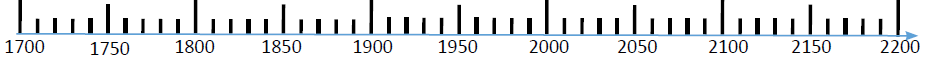 b) 97 500, 99 600, 100 300 ja 101 200.			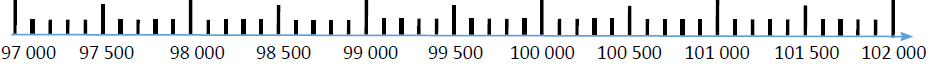 10. Koosta teksti põhjal avaldis ja leia vastus.Kolmel kinoseansil oli kokku 1360 vaatajat. Esimesel seansil oli vaatajaid 480 ja teisel 405. Kui palju vaatajaid oli kolmandal seansil?
__________________________________________Vastus. _____________________________________________________________